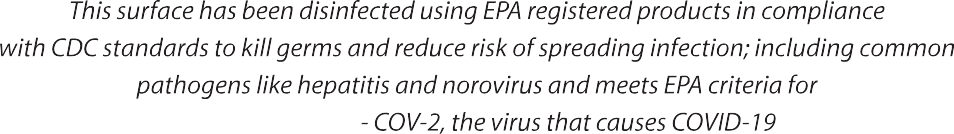 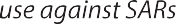 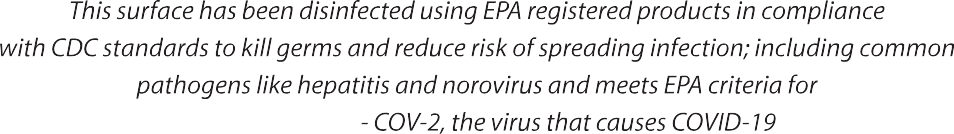 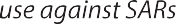 WE CAREABOUT YOUSurfaces disinfected by: